WORK EXPERIENCE5.3 YearsAGE26AZHAGUPANDI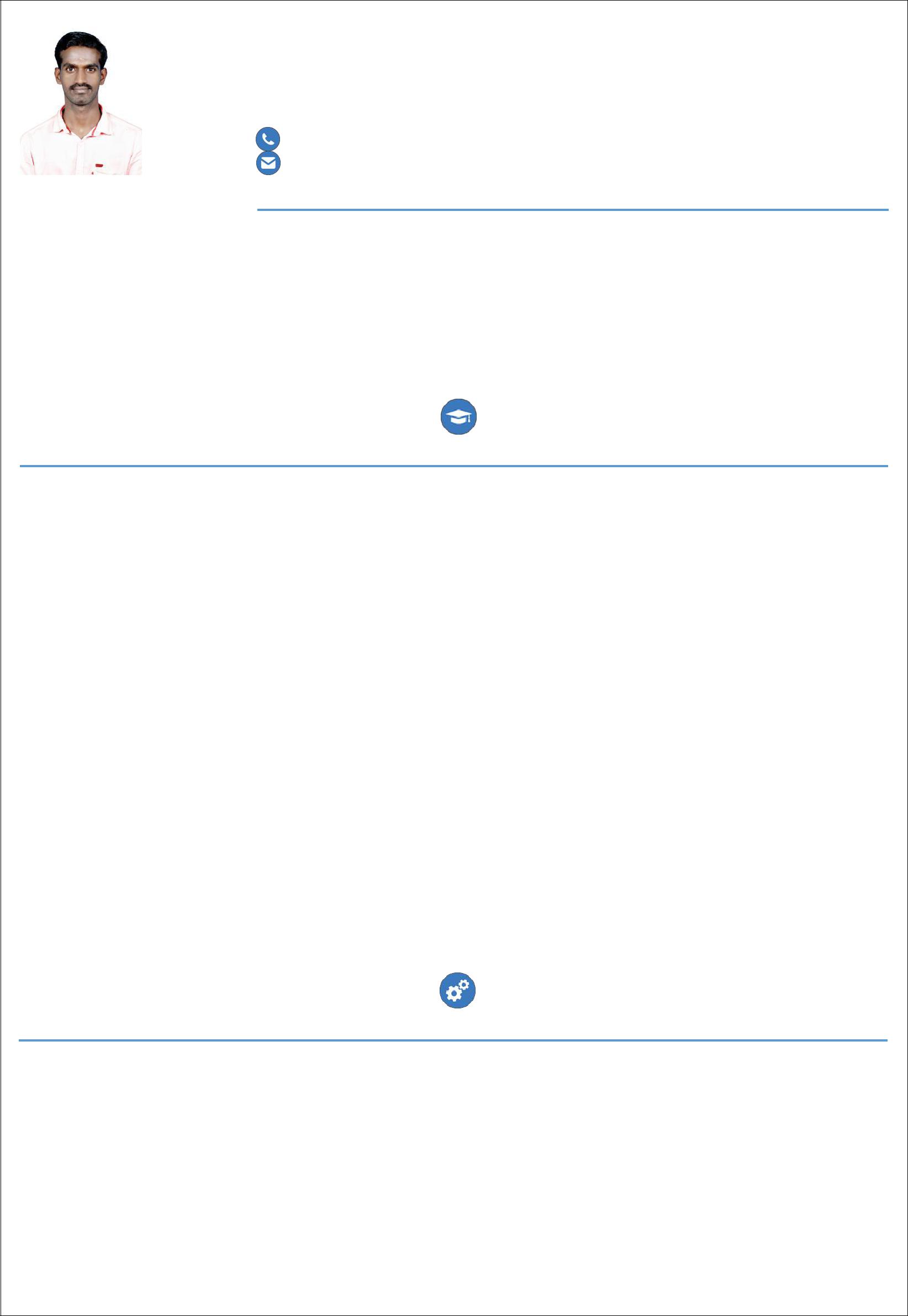 Civil Engineer QA/QCAzhagupandi-395685@gulfjobseeker.com ABOUT METo pursue a challenging career and contribute in the growth of the organization, utilizing my skills and continuing to learn and adapt to latest innovations and technical advancements.EducationB.E-CIVIL ENGINEERING	passed out: Apr-2014Theni Kammavar Sangam College of Technology	Marks 7.70 %TheniHSC	Passed out: March-2012S.K.P higher secondary school	Marks 72.66 %KombaiSSLC	Passed out: March-2010S.K.P higher secondary school	Marks 91.40 %KombaiProfessional Qualifications and AffiliationsExperience in Site Execution, Quality control lab & Labour Monitoring.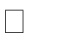  Over four and half years of experience in construction field in India as a QA/QC Civil Engineer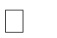  Take in charge for Quality control of site execution workControl of Quality documents and Quality records.Experience in Project construction activities, which include diversified fields such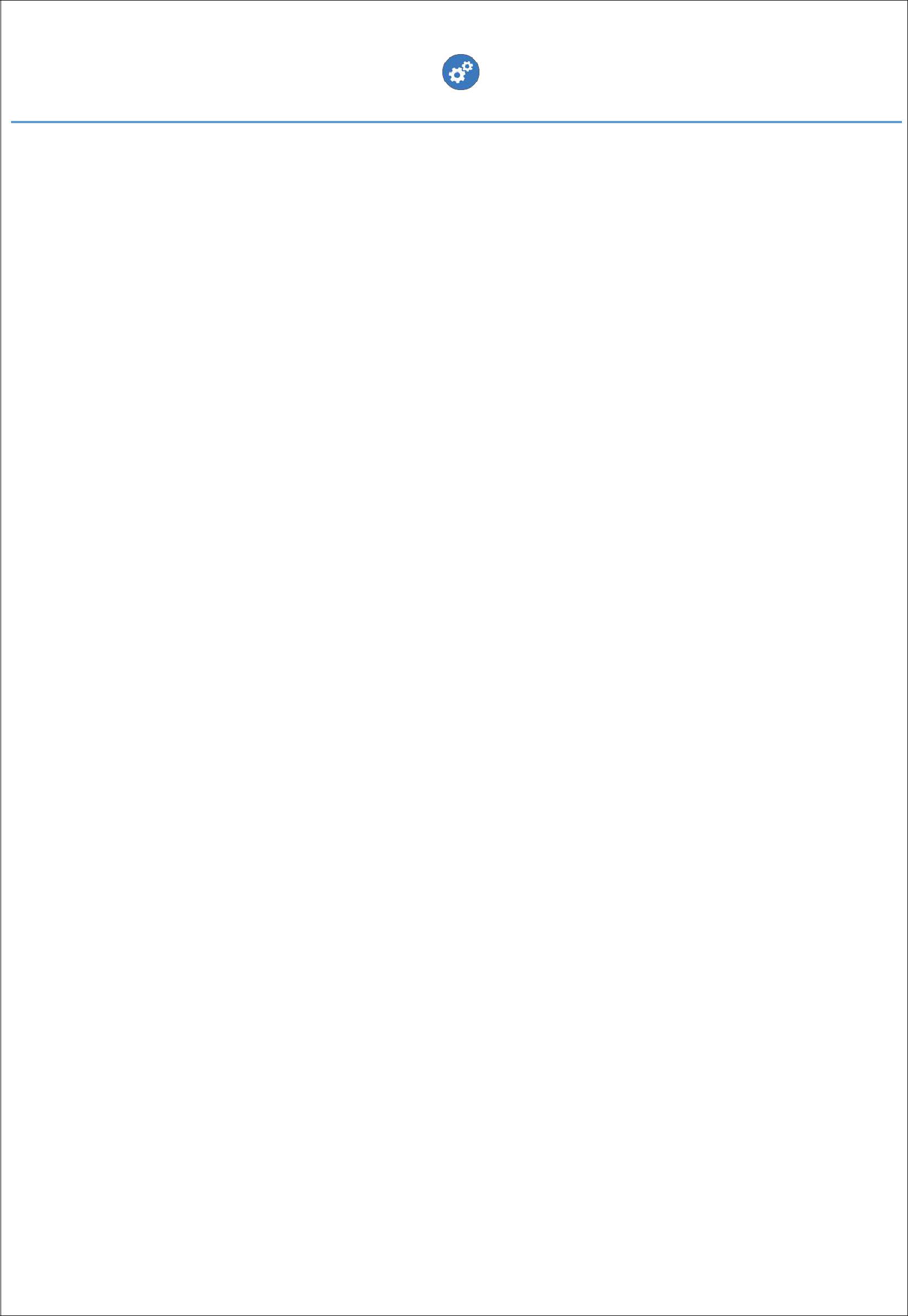 Career pathWORK EXPERIENCE 1 : Worked as a Site Engineer from Jun - 2014 to Feb-2017Project: Gun shed Building , coimbatore, India.Scope of Work: 120 Meter length building.Main Contractor/Client: Military Engineering Services[MES] - Govt.projectProject Value: 3.6 Crore INRDuties & Responsibilities:Checking of Daily Labour Report.Preparation of Quantity for Structure & Finishing worksSite Execution work for Structure works.Checking Structural drawings with Architects drawing.Maintaining quality of Raw materials as per IS standards.Materials stock listing.Quantity measurement for form work, concrete, brick work and plastering.Calculation of No. of rod for Roof Slabs and Beams.Checking of Column Shoe marking, Plinth Beam Marking, Staircase Marking, Brickwork marking. Estimation and costingChecking of Shuttering and concreting works.Organizing required man powers at stipulated locationsPreparing the Quality Assurance Plan & Inspection Test Planner for Civil Work.WORK EXPERIENCE 2 : Worked as a Quality Control Engineer from Mar - 2017 to Mar 2019 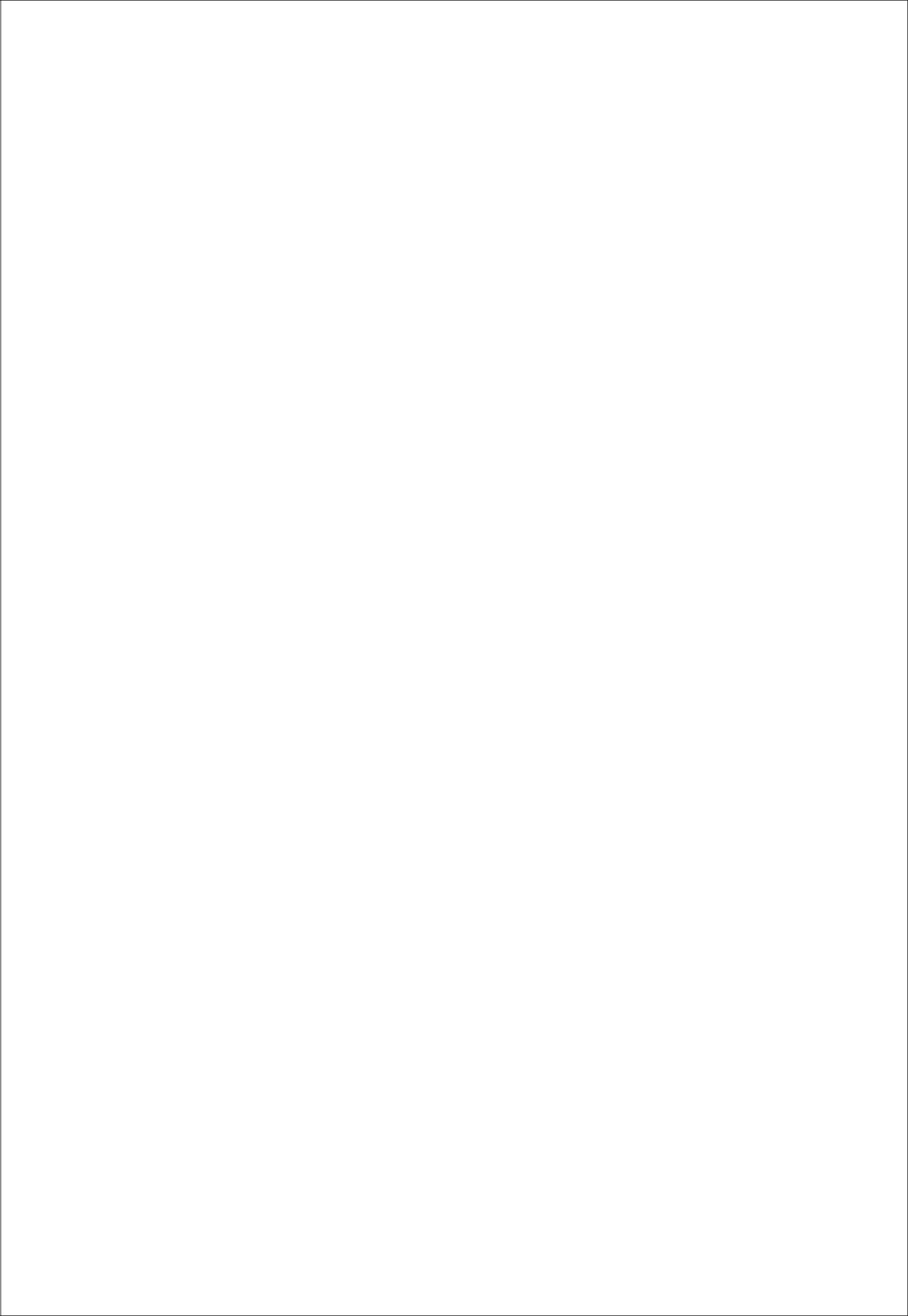 Project value:4.5 crore INRDuties & Responsibilities:Approved of Weekly bills for Sub-Contractor.Liaison and coordination with client and other field staffs Checking of Daily Labour Report.Preparation of Quantity for Structure & Finishing works Site Execution work for Structure works.Planning and execution of all concrete works such as footings, grade beams, columns, T-beams and roof slabs.Organizing required man powers at stipulated locationsMaintaining M-books on Site for regular updating of completed activities Safety on the projectCo-Ordination with Engineers and Sub-Contractor for completion of job within given target date.Daily Labour Report updation in Enterprises Resource Planning.Preparing the Quality Assurance Plan & Inspection Test Planner for Civil Work.Preparation of Method of statements for General Civil Work.Ensuring that all materials used, and work performed as per Specification.Coordinate all QA/QC activities to everyone at site and ensure the workmanship.Preparing the Quality Assurance Plan & Inspection Test Planner for Civil Work.Preparation of Method of statements for General Civil Work.Ensuring that all materials used, and work performed as per Specification.WORK EXPERIENCE 3 :Worked as a Quality Control Engineer from Apr - 2019 to Till nowProject: DIFD Industries Pvt Ltd Concrete Tower Factory, Tirupur, India.Scope of Work: 120 Meter Reinforced Concrete Tower.Main International Contractor/Client: Nordex & Acciona Windpower - SpainProject Description: Production of Precast Segments of 120 meter of Reinforced Concrete Tower for generation of 3 MW of Electricity , which are to be installed in Karur and tirupur , Tamilnadu , India.Assist the QA/QC Manager in overall quality control of the site, provide advises & suggestion to improve quality control at construction site & assist project manager to achieve the target with respect to Quality issuesResponsible for quality assurance & quality control at the project site and report to the Project Manager in the issues related to non-conformance & deficiencies in the quality Management process at the site.Preparing the Quality Assurance Plan & Inspection Test Planner for Civil Work, Preparation of Method of statements for General Civil Work.Ensuring that all materials used, and work performed as per Specification, Coordinate all QA/QC activities to everyone at site and ensure the workmanship.Coordinate “Inspection Requests (RFIs)” submission through construction team and Sub-Contractor to the Company.Maintain Quality related documents and checklists, Calibrations of Machinery’s & Equipment’s follow up, Third Party Test follow up.Conducting auditing and inspection for ready mix concrete, reviewing the test reports and Calibration of the plant and its testing equipment’s.Performing in overall quality control of the site, provide advises & suggestion to improve Quality control construction site & achieve the target with respect to quality issues and Client requirements.Construction Material laboratory testing activities and prepare Concrete Standard Deviation Report Carry out testing activity for Basic Materials for Concrete, Cube Test, Slump Test etc. Tracking status of materials for concreting availability at the sites to avoid shortfalls. Prepare & Maintain Drawing Log for easy tracing out of superseded drawing.Skills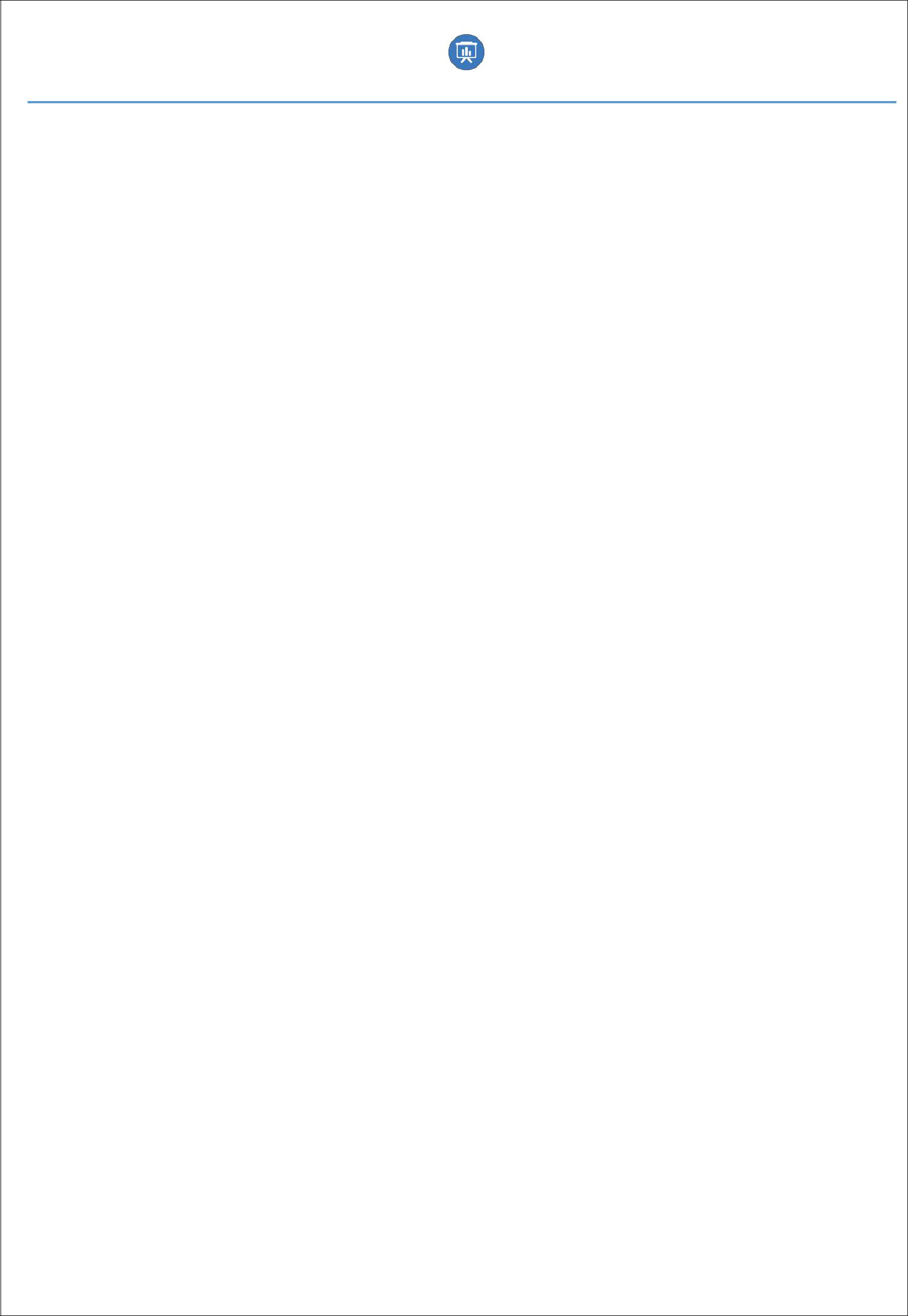 Extracting quantities from architectural and structural drawings of all the activities.Involved QA/QC activities till completion of project.Responsible for the Site testing Laboratory activities. Procurement of Materials for the Project. Easily adopted working company culture.Preparing Bar Bending Schedule for all reinforcement work Preparation and Maintaining of Quality Related Documents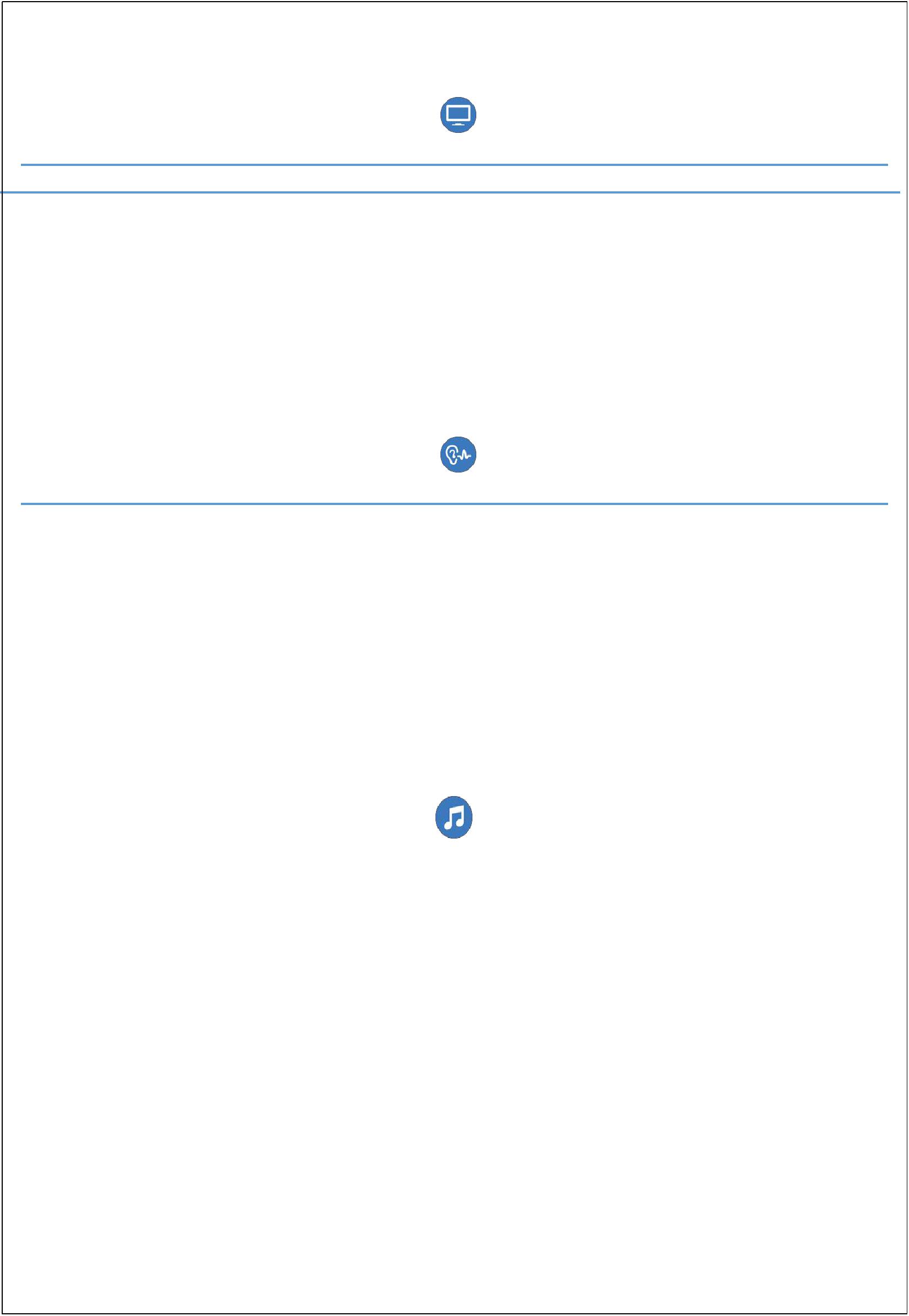 Computer ProficiencyMS Word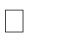 MS Excel 2010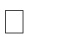 MS Power point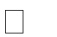 Auto CaddLanguagesTamil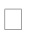 EnglishHindiTeluguPersonal Interests	Good Listener and Quick		Flexible and Adaptable to ChangesLeanerEnjoy Working With People – Build Strong Relationship easily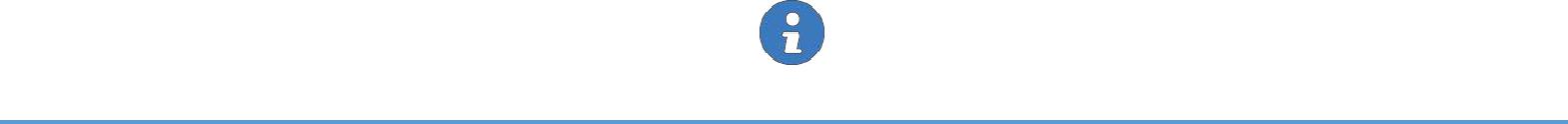 Personal DetailsDeclarationI,Azhagupandi, hereby declare that the information contained here in is true and correct to the best of my knowledge and belief.Theni, Tamil Nadu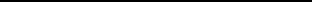 Date of Birth:10-JUN-1993Marital status:SingleGender:MaleRequired to Join:One Month